Σπάμε τη σιωπή, ενώνουμε τις φωνές κατά της βίαςΤα 1ο και 2ο  Δημοτικά Σχολεία, σε συνεργασία το Δίκτυο Σχολείων
Σχολικής Διαμεσολάβησης του Εργαστηρίου ΜΕΚΘΕΜΕ του Παιδαγωγικού
Τμήματος Νηπιαγωγών του Πανεπιστημίου Ιωαννίνων και με περισσότερα από 520 σχολεία όλων των βαθμίδων (Νηπιαγωγεία, Δημοτικά Σχολεία, Γυμνάσια και Λύκεια) από όλη τη χώρα και ένα από την Ίμβρο, υπό την αιγίδα του Υπουργείου Παιδείας, Αθλητισμού και Θρησκευμάτων, του Δήμου Ιωαννίνων και άλλων Δήμων και Διευθύνσεων Εκπαίδευσης (με τη συμμετοχή περισσότερων από 25.000 μαθητών και πάνω από 1.000 εκπαιδευτικών) συμμετείχαν σε  Δράση κατά της σχολικής βίας και
του εκφοβισμού με τίτλο «Σπάμε τη σιωπή, ενώνουμε τις φωνές κατά της βίας» η οποία  πραγματοποιήθηκε στις 6 Μαρτίου 2024, 10.30-11.15 στο Φίλυρο.  Σκοπός της δράσης ήταν η ευαισθητοποίηση των μαθητών/τριών, των μελώντης σχολικής κοινότητας και της ευρύτερης κοινωνίας κατά της βίας στο σχολείο αλλά και σε άλλα θεσμικά πλαίσια όπως η οικογένεια, η εργασία, ο αθλητισμός,κ.λπ.
Στόχοι της δράσης ήταν οι μαθητές/τριες:να ορίζουν τη βία και τον εκφοβισμόνα αναγνωρίζουν φαινόμενα βίας και εκφοβισμού και τις μορφές τουςνα κατανοούν τα συναισθήματα της βίας και του εκφοβισμούνα αναφέρουν φαινόμενα βίας και εκφοβισμούνα αξιολογούν θετικά το σπάσιμο της σιωπής σε φαινόμενα βίας και
εκφοβισμούνα χρησιμοποιούν ειρηνικές πρακτικές επίλυσης των συγκρούσεων.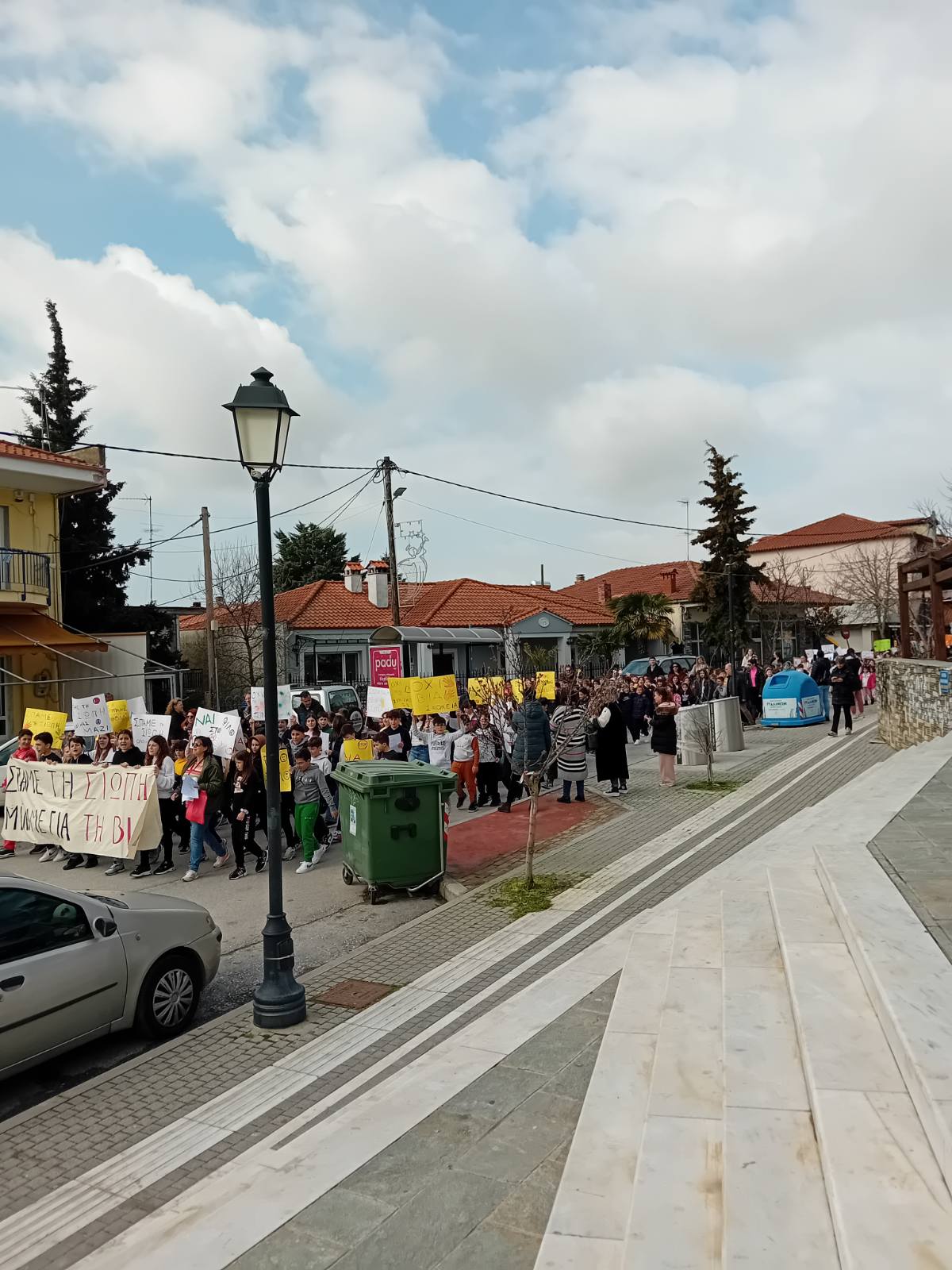 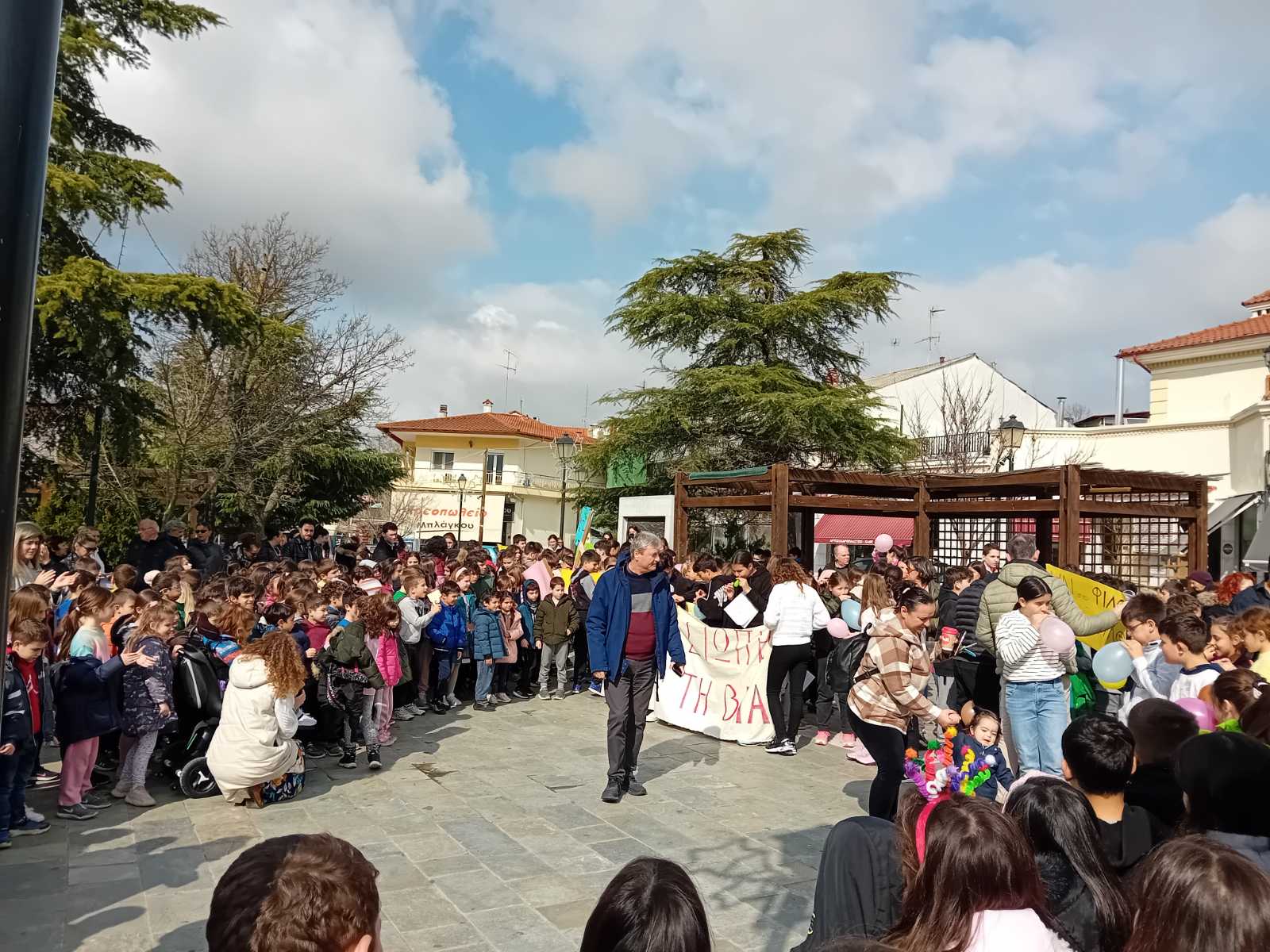 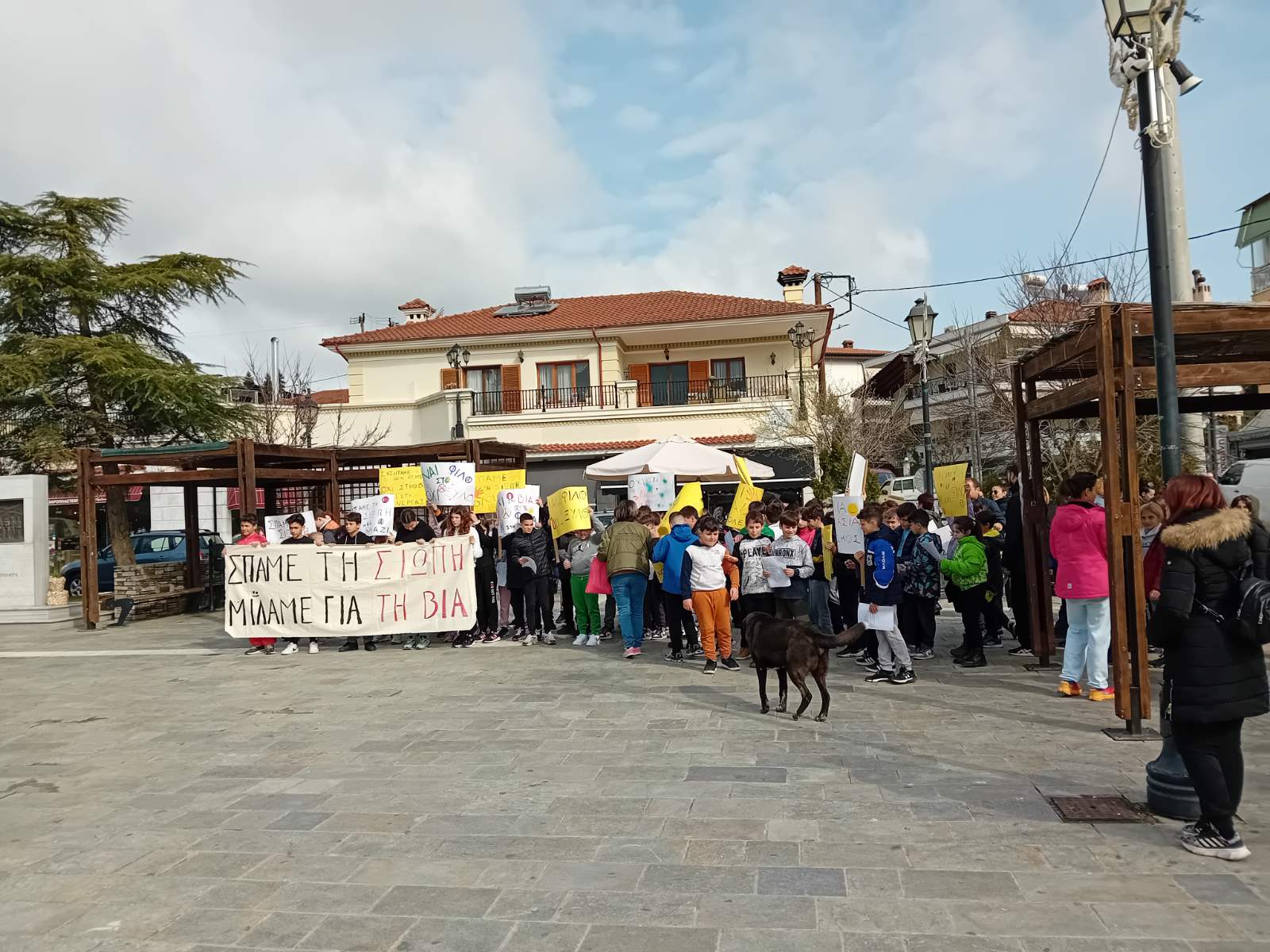 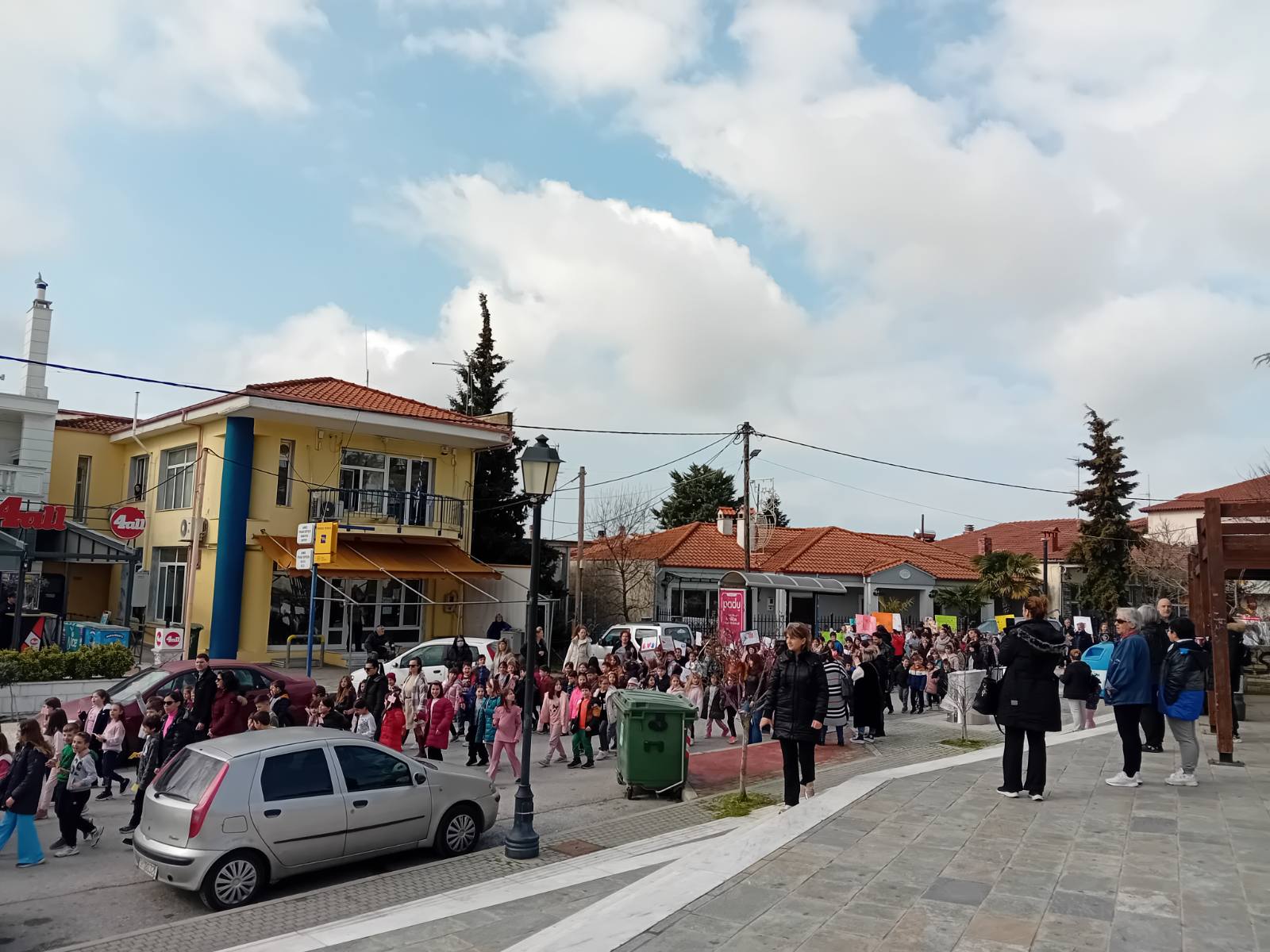 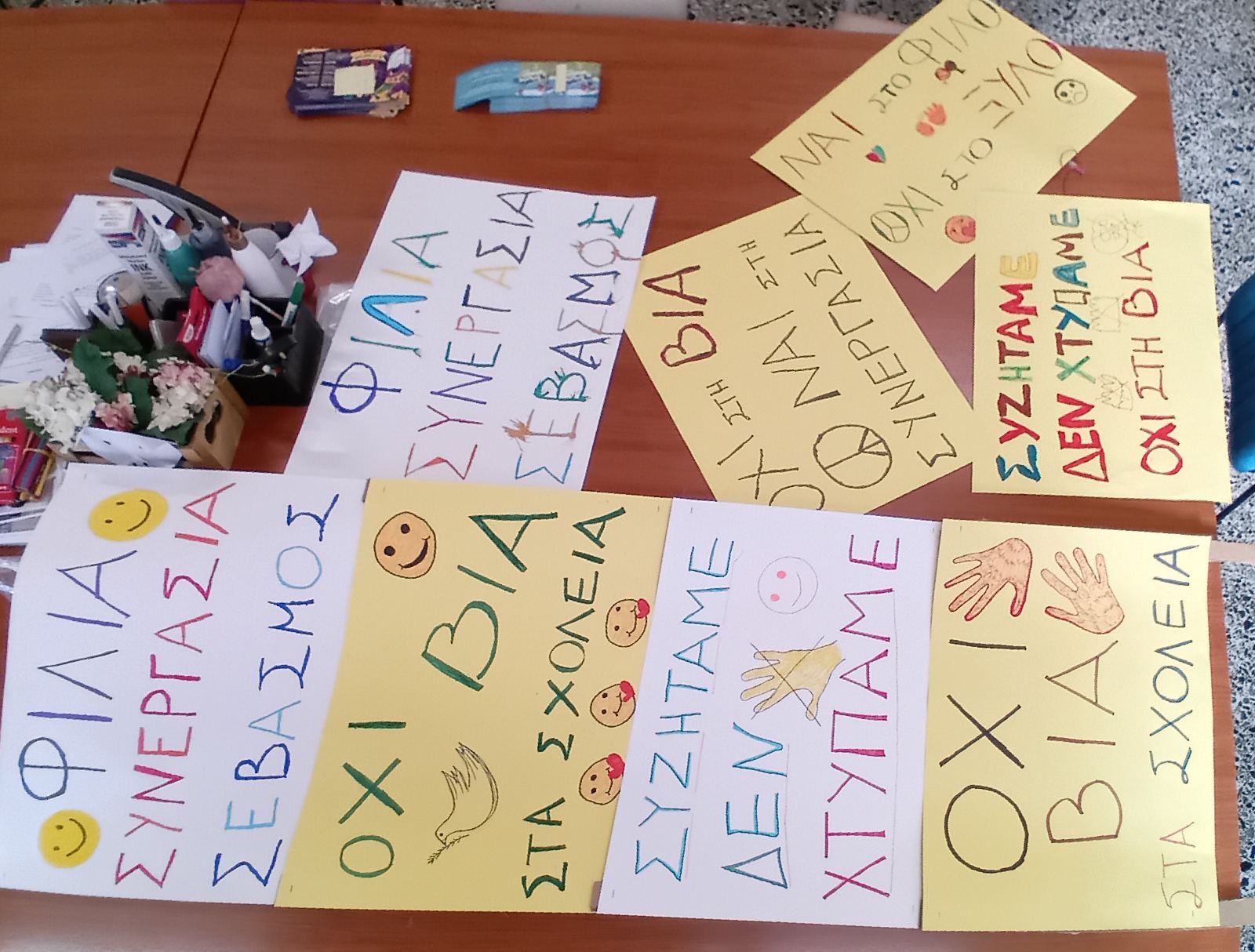 